ОБЩИЕ ПОЛОЖЕНИЯГосударственная итоговая аттестация (ГИА) является завершающим этапом процесса обучения, служит результирующей оценкой качества освоения обучающимся образовательной программы высшего образования. Государственная итоговая аттестация проводится государственными экзаменационными комиссиями в целях определения соответствия результатов освоения обучающимися основных профессиональных образовательных программ высшего образования (далее – ОПОП ВО) соответствующим требованиям федерального государственного образовательного стандарта и является обязательной. К государственной итоговой аттестации допускаются обучающиеся, в полном объеме выполнившие учебный план или индивидуальный учебный план по соответствующей программе бакалавриата.Проведение ГИА регулируется соответствующими нормативными актами Минобрнауки России и университета.Государственная итоговая аттестация выпускников при её успешном прохождении завершается присвоением квалификации и выдачей диплома государственного образца.Цель и задачи государственной итоговой аттестацииЦелью государственной итоговой аттестации является оценка сформированности заявленных компетенций и уровня профессиональной подготовки выпускника по использованию теоретических и практических междисциплинарных знаний, умений, навыков для решения задач в области профессиональной деятельности бакалавра.Задачи государственной итоговой аттестации:определить уровень теоретической подготовки выпускников;определить уровень профессионального применения знаний, умений, навыков и опыта деятельности выпускников при анализе и решении актуальных проблем в области профессиональной деятельности, установленной п. 2.1 образовательной программы;определить степень подготовки выпускника к самостоятельной профессиональной деятельности в качестве специалиста в следующих областях:реализация прогрессивных базовых технологий, высокопроизводительных ресурсо- и природосберегающих безотходных технологий изготовления парфюмерно-косметической продукции;обеспечение эффективного функционирования производственных участков предприятий парфюмерно-косметической отрасли;организация разработки новых рецептурно-компонентных решений парфюмерно-косметической продукции;организация внедрения и использования новых косметических ингредиентов и биологически-активных веществ и технологических процессов в соответствии с требованиями рынка и тенденциями развития парфюмерно-косметической отрасли;технологические процессы производства парфюмерно-косметической продукции, программные средства обработки информации, материалы, оборудование, инновационные технологии методы управления качеством при выпуске парфюмерно-косметической продукции;организация сбора и изучения научно-технической информации по теме исследований и разработок;осуществление анализа научных данных, результатов экспериментов и наблюдений;осуществление теоретического обобщения научных данных, результатов экспериментов и наблюдений;технологические процессы производства  парфюмерно-косметической продукции; материалы, программные средства обработки информации, специализированные базы данных, инновационные технологии, научные исследования;организация и контроль работ по предотвращению выпуска бракованной продукции;технологические процессы производства  парфюмерно-косметической продукции.Вид и объем государственной итоговой аттестацииГосударственные аттестационные испытания:защита выпускной квалификационной работы.Сроки проведения государственной итоговой аттестации устанавливаются в соответствии с календарным учебным графиком данной образовательной программы.Общая трудоёмкость ГИА по учебному плану составляет:ПЛАНИРУЕМЫЕ РЕЗУЛЬТАТЫ ОСВОЕНИЯ ОБРАЗОВАТЕЛЬНОЙ ПРОГРАММЫВ результате освоения всех компонентов основной профессиональной образовательной программы у выпускника должны быть сформированы все компетенции, установленные федеральным государственным образовательным стандартом, и компетенции выпускников, установленные университетом на основе профессиональных стандартов и требований и (или) на основе анализа требований к профессиональным компетенциям, предъявляемых к выпускникам на рынке труда.Результаты освоения образовательной программы основаны на планируемых результатах обучения по каждой учебной дисциплине, практике.Организация деятельности обучающихся по овладению знаниями, умениями, навыками и компетенцией, приобретению опыта деятельности, индикаторы достижения компетенций, соотнесённые с планируемыми результатами обучения по каждой учебной дисциплине, практикам описана в соответствующих рабочих программах.Универсальные компетенции выпускников и индикаторы их достиженияНа государственной итоговой аттестации выпускники должны продемонстрировать владение следующими универсальными компетенциями:Общепрофессиональные компетенции выпускников и индикаторы их достиженияНа государственной итоговой аттестации выпускники должны продемонстрировать владение следующими общепрофессиональными компетенциями, на основе которых были сформированы профессиональные компетенции:Профессиональные компетенции выпускников и индикаторы их достиженияНа государственной итоговой аттестации выпускники должны продемонстрировать владение следующими профессиональными компетенциями:ПОРЯДОК ПРОВЕДЕНИЯ ГОСУДАРСТВЕННОЙ ИТОГОВОЙ АТТЕСТАЦИИПорядок проведения  ГИА регламентируется Положением о порядке проведения государственной итоговой аттестации выпускников, утвержденным приказом ректора. Для проведения ГИА в Университете создаются государственные экзаменационные комиссии (далее - ГЭК). 	В состав государственной экзаменационной комиссии входят председатель указанной комиссии и не менее 4 членов указанной комиссии. Члены государственной экзаменационной комиссии являются ведущими специалистами - представителями работодателей или их объединений в соответствующей области профессиональной деятельности и (или) лицами, которые относятся к профессорско-преподавательскому составу данной организации (иных организаций) и (или) к научным работникам данной организации (иных организаций) и имеют ученое звание и (или) ученую степень. Доля лиц, являющихся ведущими специалистами - представителями работодателей или их объединений в соответствующей области профессиональной деятельности (включая председателя государственной экзаменационной комиссии), в общем числе лиц, входящих в состав государственной экзаменационной комиссии составляет не менее 50 процентов.Порядок апелляции по результатам ГИА В состав апелляционной комиссии входят председатель указанной комиссии и не менее 3 членов указанной комиссии. Состав апелляционной комиссии формируется из числа лиц, относящихся к профессорско-преподавательскому составу университета и не входящих в состав государственных экзаменационных комиссий.Апелляция на государственной итоговой аттестации регламентируется Положением о порядке проведения государственной итоговой аттестации выпускников утвержденным приказом ректора и размещенным на сайте Университета и в ЭОС.ВЫПУСКНАЯ КВАЛИФИКАЦИОННАЯ РАБОТА (ДАЛЕЕ ВКР) Требования к выпускной квалификационной работе и порядок подготовки ее к  защите Темы ВКР  по образовательным программам бакалавриата и специалитета  утверждаются приказом ректора по представлению выпускающей кафедры. По письменному заявлению обучающегося (нескольких обучающихся, выполняющих выпускную квалификационную  работу совместно) на заседании кафедры может быть одобрена  тема ВКР, предложенная самим (самими) обучающимся (обучающимися).Выполненные выпускные квалификационные работы проходят  проверку с использованием системы «Антиплагиат» на наличие объема  заимствований и нормоконтроль, а также подлежат предварительному обсуждению (предварительной защите) на заседании выпускающей кафедры.Работы, выполненные обучающимися по программам  специалитета/магистратуры направляются на внутреннее или внешнее рецензирование. Рецензентами могут быть лица из профессорско-преподавательского состава, не являющиеся работниками кафедры, на которой выполнялась ВКР, представители работодателей, ведущие специалисты в соответствующих профессиональных областях. Исправление недостатков, выявленных рецензентом в работе, не допускается.Структура и правила оформления ВКР представлены в «Рекомендациях  по оформлению ВКР».Ответственность за содержание выпускной квалификационной работы, достоверность всех приведенных данных, оформление научного аппарата работы несет обучающийся – автор выпускной квалификационной работы.В государственную экзаменационную комиссию обучающийся предоставляет ВКР на бумажном и электронном носителях, отзыв руководителя и рецензию (для специалитета) не позднее, чем за 2 календарных дня  до защиты.Бумажная версия ВКР брошюруется; сброшюрованный экземпляр содержит  после титульного листа  2 (бакалавриат)/ 3 (специалитет/магистратура) чистых файла для  размещения в них отзыва руководителя, рецензии и отчета о проверке ВКР на объем заимствований.Электронная версия ВКР предоставляется в виде файлов в формате -pdf, объемом не более 20 Мб; файл объемом более 20 Мб  подлежит архивации (заархивированный файл также не превышает 20 Мб) для последующего размещения в электронно-библиотечной системе Университета.Государственные аттестационные испытания – защита выпускной квалификационной работы – с применением электронного обучения, дистанционных образовательных технологий проводятся в соответствии с  Регламентом проведения ГИА с применением ЭО и ДОТ, утвержденным в университете.Примерная тематика выпускных квалификационных работИсследование устойчивости окраски жидких моющих косметических средств к хранению и эксплуатации.Изучение состава экстрактов плодов шелковицы белой (Morus alba семейство Moraceae) и возможности их использования в косметических композициях.Исследование состава, химическая модификация и антиоксидантная активность экстрактов голубики.Синтез неописанных сульфамидных производных 2,4,6-тригидрокситолуола, оценка их комплексообразующих и биологических свойств.Разработка антибактериальных моюших средств, содержащих наночастицы металлов.Исследование свойств экстрактов сабельника болотного с целью их применения в составе косметических продуктов.Разработка способов получения экстрактов семян калины обыкновенной.Возможности выведения восков из растительных масел с помощью универсальных реагентов.Синтез, химические и биологические свойства некоторых новых дигидроксипроизводных 9-акриридкарбоновых кислот.Синтез и свойства прямых металлсодержащих азокрасителей.Разработка способов химической модификации бетулина для повышения его растворимости в косметических эмульсиях.Порядок проведения защиты выпускной квалификационной работы Защита выпускных квалификационных работ проводится  на открытом заседании ГЭК в следующем порядке:председатель ГЭК объявляет фамилию, имя, отчество обучающегося, результаты работы обучающегося за весь период обучения,  тему  его выпускной квалификационной работы, фамилию, имя, отчество руководителя;обучающийся докладывает о результатах выпускной квалификационной работы;продолжительность выступления обучающегося  – не более 15 минут;члены ГЭК поочерёдно задают обучающемуся вопросы по теме выпускной квалификационной работы;обучающийся  отвечает на заданные вопросы;председатель ГЭК зачитывает отзыв руководителя студента и рецензию на выпускную квалификационную работу;обучающийся  отвечает на замечания,  указанные в  рецензии.Задача государственной итоговой аттестации: оценить способности и умения выпускников самостоятельно решать на современном уровне задачи своей профессиональной деятельности, опираясь на полученные знания, умения и сформированные навыки, профессионально излагать специальную информацию, научно аргументировать и защищать свою точку зрения.Результатом государственной итоговой аттестации является установление соответствия уровня подготовленности обучающегося к решению профессиональных задач требованиям соответствующего федерального государственного образовательного стандарта.Оценка выставляется с учетом теоретической и практической подготовки обучающегося, качества выполнения, оформления и защиты ВКР. Обобщенная оценка защиты выпускной квалификационной работы определяется с учетом отзыва научного руководителя, оценки рецензента и результатов проверки ВКР на наличие  заимствований.Заседание ГЭК по каждой защите ВКР  оформляется протоколом. В протокол вносятся все задаваемые вопросы, ответы, особое мнение комиссии. Протокол подписывается председателем и секретарем ГЭК.Успешное прохождение государственной итоговой аттестации является основанием для  выдачи  обучающемуся документа о высшем образовании и о  квалификации  образца, установленного Министерством образования и науки Российской Федерации.По окончании заседания ГЭК, оформления протоколов, ведомостей  и зачетных книжек обучающимся объявляются результаты защиты ВКР.ГЭК на основе специального решения вправе рекомендовать выпускные квалификационные работы к публикации (полностью или частично), внедрению их результатов в учебный процесс и т. д.ПОКАЗАТЕЛИ ОСВОЕНИЯ ОБРАЗОВАТЕЛЬНОЙ ПРОГРАММЫ НА ГИА	, КРИТЕРИИ ОЦЕНКИ УРОВНЯ СФОРМИРОВАННОСТИ КОМПЕТЕНЦИЙ, СИСТЕМА И ШКАЛА ОЦЕНИВАНИЯВ качестве шкалы оценивания используются три уровня освоения компетенций (пороговый, базовый, повышенный/продвинутый), каждый из которых описывается посредством критериев оценивания и соотносится с традиционной шкалой оценивания.На государственной итоговой аттестации выпускник должен продемонстрировать:уровень готовности к осуществлению основных видов профессиональной деятельности в соответствии с областями и сферами профессиональной деятельности, заявленными в ОПОП;уровень освоения материала, предусмотренного программами учебных дисциплин (модулей), практик образовательной программы; уровень знаний и умений, позволяющий решать типовые и нестандартные задачи профессиональной деятельности, а также способности презентовать освоенные трудовые действия;уровень информационной и коммуникативной культуры.Соотнесение результатов освоения образовательной программы с уровнями сформированности компетенции(й).КРИТЕРИИ, ШКАЛЫ ОЦЕНИВАНИЯ ГОСУДАРСТВЕННОЙ ИТОГОВОЙ АТТЕСТАЦИИПоказатели, критерии оценивания выпускной квалификационной работыШкала соотнесения количества баллов, качественных характеристик и оценок результатов сформированности компетенций, проверяемых на защите ВКРОРГАНИЗАЦИЯ ГОСУДАРСТВЕННОЙ ИТОГОВОЙ АТТЕСТАЦИИ ДЛЯ ЛИЦ С ОГРАНИЧЕННЫМИ ВОЗМОЖНОСТЯМИ ЗДОРОВЬЯДля выпускников из числа лиц с ограниченными возможностями здоровья государственная итоговая аттестация проводится с учетом особенностей их психофизического развития, их индивидуальных возможностей и состояния здоровья (далее - индивидуальные особенности).Выпускник из числа лиц с ограниченными возможностями здоровья не позднее, чем за 3 месяца до начала проведения ГИА подает в деканат письменное заявление о необходимости создания для него специальных условий при проведении государственных аттестационных испытаний с указанием индивидуальных особенностей. К заявлению прилагаются документы, подтверждающие наличие у студента индивидуальных особенностей (при отсутствии указанных документов в личном деле студентов).В заявлении выпускник указывает на необходимость (при наличии):присутствия ассистента на государственном аттестационном испытании,необходимость увеличения продолжительности сдачи государственного аттестационного испытания по отношению к установленной продолжительности (для каждого государственного аттестационного испытания).8. МАТЕРИАЛЬНО-ТЕХНИЧЕСКОЕ ОБЕСПЕЧЕНИЕ ДЛЯ ПРОВЕДЕНИЯ ГИА С ИСПОЛЬЗОВАНИЕМ ЭО И ДОТМатериально-техническое обеспечение подготовки к ГИА и проведения ГИА с использованием электронного обучения и дистанционных образовательных технологий.Технологическое обеспечение осуществляется с использованием элементов электронной информационно-образовательной среды университета.9. УЧЕБНО-МЕТОДИЧЕСКОЕ И ИНФОРМАЦИОННОЕ ОБЕСПЕЧЕНИЕ ИНФОРМАЦИОННОЕ ОБЕСПЕЧЕНИЕ Ресурсы электронной библиотеки, информационно-справочные системы и профессиональные базы данных:Перечень лицензионного программного обеспечения ЛИСТ УЧЕТА ОБНОВЛЕНИЙ ПРОГРАММЫ ГОСУДАРСТВЕННОЙ ИТОГОВОЙ АТТЕСТАЦИИВ рабочую программу ГИА внесены изменения/обновления и утверждены на заседании кафедры:Министерство науки и высшего образования Российской ФедерацииМинистерство науки и высшего образования Российской ФедерацииФедеральное государственное бюджетное образовательное учреждениеФедеральное государственное бюджетное образовательное учреждениевысшего образованиявысшего образования«Российский государственный университет им. А.Н. Косыгина«Российский государственный университет им. А.Н. Косыгина(Технологии. Дизайн. Искусство)»(Технологии. Дизайн. Искусство)»Институт Институт химических технологий и промышленной экологииКафедраКафедра органической химии ПРОГРАММАГОСУДАРСТВЕННОЙ ИТОГОВОЙ АТТЕСТАЦИИ(включая оценочные материалы)ПРОГРАММАГОСУДАРСТВЕННОЙ ИТОГОВОЙ АТТЕСТАЦИИ(включая оценочные материалы)ПРОГРАММАГОСУДАРСТВЕННОЙ ИТОГОВОЙ АТТЕСТАЦИИ(включая оценочные материалы)Уровень образования бакалавриатбакалавриатНаправление подготовки18.03.01Химическая технологияПрофильХимическая технология косметических средств, биологически активных веществ и красителейХимическая технология косметических средств, биологически активных веществ и красителейСрок освоения образовательной программы по очной форме обучения4 года 4 года Форма обученияочнаяочнаяРабочая программа «Технология парфюмерно-косметических средств» основной профессиональной образовательной программы высшего образования, рассмотрена и одобрена на заседании кафедры, протокол № 10 от 22.06.2021 г.Рабочая программа «Технология парфюмерно-косметических средств» основной профессиональной образовательной программы высшего образования, рассмотрена и одобрена на заседании кафедры, протокол № 10 от 22.06.2021 г.Рабочая программа «Технология парфюмерно-косметических средств» основной профессиональной образовательной программы высшего образования, рассмотрена и одобрена на заседании кафедры, протокол № 10 от 22.06.2021 г.Разработчик рабочей программы дисциплины:Разработчик рабочей программы дисциплины:Разработчик рабочей программы дисциплины:Доцент, канд. хим. наук   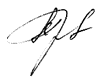 А.Г.РучкинаЗаведующий кафедрой, д-р хим.наук, проф.: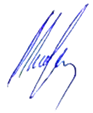 К.И.КобраковВ государственную итоговую аттестацию входят:Самостоятельная работа обучающегосяСамостоятельная работа обучающегосяВ государственную итоговую аттестацию входят:з.е.час.выполнение, подготовка к процедуре защиты и защита выпускной квалификационной работы9324Наименование категории (группы) универсальных компетенцийКод и наименование универсальной компетенции выпускникаКод и наименование индикатора достижения универсальной компетенции(ИД-УК)Системное и критическое мышлениеУК-1. Способен осуществлять поиск, критический анализ и синтез информации, применять системный подход для решения поставленных задачИспользование системных связей и отношений между явлениями, процессами и объектами; методов поиска информации, ее системного и критического анализа при формировании собственных мнений, суждений, точек зрения;Планирование возможных вариантов решения поставленной задачи, оценка их достоинств и недостатков;Анализ путей решения проблем мировоззренческого, нравственного и личностного характера на основе использования основных философских идей и категорий в их историческом развитии и социально-культурном контексте.Разработка и реализация проектовУК-2. Способен определять круг задач в рамках поставленной цели и выбирать оптимальные способы их решения, исходя из действующих правовых норм, имеющихся ресурсов и ограниченийАнализ поставленной цели и определение круга задач в рамках поставленной цели, связей между ними и ожидаемых результатов их решения, анализ альтернативных вариантов для достижения намеченных результатов; использование нормативно-правовой документации в сфере профессиональной деятельности;Оценка решения поставленных задач в зоне своей ответственности в соответствии с запланированными результатами контроля, корректировка способов решения профессиональных задач; Определение имеющихся ресурсов и ограничений, действующих правовых норм в рамках поставленных задач;Командная работа и лидерствоУК-3. Способен осуществлять социальное взаимодействие и реализовывать свою роль в командеОпределение своей роли в социальном взаимодействии и командной работе, исходя из стратегии сотрудничества для достижения поставленной цели;Учет особенностей поведения и интересов других участников при реализации своей роли в социальном взаимодействии и командной работе;КоммуникацияУК-4. Способен осуществлять деловую коммуникацию в устной и письменной формах на государственном языке Российской Федерации и иностранном(ых) языке(ах)Выбор стиля общения на государственном языке Российской Федерации и иностранном языке в зависимости от цели и условий партнерства; адаптация речи, стиля общения и языка жестов к ситуациям взаимодействия;Межкультурное взаимодействиеУК-5. Способен воспринимать межкультурное разнообразие общества в социально-историческом, этическом и философском контекстахАнализ современного состояния общества в социально-историческом, этическом и философском контекстах;Использование знаний о социокультурных традициях различных социальных групп, этносов и конфессий, включая мировые религии, философские и этические учения, историческое наследие при социальном и профессиональном общении;Самоорганизация и саморазвитие (в том числе здоровьесбережение)УК-6. Способен управлять своим временем, выстраивать и реализовывать траекторию саморазвития на основе принципов образования в течение всей жизниИспользование инструментов и методов управления временем при выполнении конкретных задач, проектов, при достижении поставленных целей;Определение приоритетов собственной деятельности, личностного развития и профессионального роста;Самоорганизация и саморазвитие (в том числе здоровьесбережение)УК-7. Способен поддерживать должный уровень физической подготовленности для обеспечения полноценной социальной и профессиональной деятельностиВыбор здоровьесберегающх технологий для поддержания здорового образа жизни с учетом физиологических особенностей организма и условий реализации профессиональной деятельности;Планирование своего рабочего и свободного времени для оптимального сочетания физической и умственной нагрузки и обеспечения работоспособности;Безопасность жизнедеятельности УК-8. Способен создавать и поддерживать безопасные условия жизнедеятельности, в том числе при возникновении чрезвычайных ситуацийАнализ факторов вредного влияния элементов среды обитания (технических средств, технологических процессов, материалов, зданий и сооружений, природных и социальных явлений);Идентификация опасных и вредных факторов в рамках осуществляемой деятельности;Выявление проблем, связанных с нарушениями техники безопасности на рабочем месте; планирование мероприятий по предотвращению чрезвычайных ситуаций.Безопасность жизнедеятельностиУК-8. Способен создавать и поддерживать в повседневной жизни и в профессиональной деятельности безопасные условия жизнедеятельности для сохранения природной среды, обеспечения устойчивого развития общества, в том числе при угрозе и возникновении чрезвычайных ситуаций и военных конфликтовКлассификация источников чрезвычайных ситуаций природного и техногенного происхождения; причин, признаков и последствий опасностей, способов защиты от чрезвычайных ситуаций; планирование мероприятий по безопасность труда на предприятии, в том числе, с использованием технических средств защиты людей в условиях чрезвычайной ситуации;Поддержание безопасных условий жизнедеятельности; выявление признаков, причин и условий возникновения чрезвычайных ситуаций; оценивание вероятности возникновения потенциальной опасности и принятие мер по ее предупреждению;Владение методами прогнозирования возникновения опасных или чрезвычайных ситуаций; применение основных методов защиты в условиях чрезвычайных ситуаций и военных конфликтов.Инклюзивная компетентностьУК-9. Способен использовать базовые дефектологические знания в социальной и профессиональной сферахПрименение базовых дефектологических знаний в инклюзивной практике социально-профессионального взаимодействия для социальной адаптации лиц с ОВЗ; соблюдение требования толерантного отношения к лицам с ОВЗ;Определение клинико-психологических особенностей лиц с ограниченными возможностями здоровья (ОВЗ) и инвалидностью, включенных в социально-профессиональные отношения; применение базовых принципов социально-психологической адаптации лиц с ОВЗ в социальной и профессиональной сферах;Сформировано психологическое и эмоциональное принятие лиц с отклонениями в развитии, знание индивидуальных особенностей и готовность к включению в совместную деятельность лиц с ОВЗ.Экономическая культура, в том числе финансовая грамотностьУК-10. Способен принимать обоснованные экономические решения в различных областях жизнедеятельностиПонимание базовых принципов функционирования экономики и экономического развития, целей и форм участия государства в экономике;Применение методов личного экономического и финансового планирования для достижения текущих и долгосрочных финансовых целей, использование финансовых инструментов для управления личными финансами (личным бюджетом), контролирование собственных экономических и финансовых рисков;Применение экономических знаний при выполнении практических задач; принятие обоснованных экономических решений в различных областях жизнедеятельности.Гражданская позицияУК-11. Способен формировать нетерпимое отношение к коррупционному поведениюПонимание основных терминов и понятий гражданского права, используемых в антикоррупционном законодательстве, сущности коррупционного поведения и его взаимосвязь с социальными, экономическими, политическими и иными условиями;Использование действующего антикоррупционного законодательства в практике его применения как способов профилактики коррупции и формирования нетерпимого отношения к ней;Анализ и правильное применение правовых норм о противодействии коррупционному поведению обеспечивающихборьбу с коррупцией в различныхобластях жизнедеятельности;Наименование категории (группы) общепрофессиональных компетенций*Код и наименование общепрофессиональной компетенцииКод и наименование индикатора достижения общепрофессиональной компетенции(ИД-ОПК)Естественно-научная подготовкаОПК-1. Способен изучать, анализировать, использовать механизмы химических реакций, происходящих в технологических процессах и окружающем мире, основываясь на знаниях о строении вещества, природе химической связи и свойствах различных классов химических элементов, соединений, веществ и материаловАнализ и понимание механизмов химических реакций, составляющих основу  технологических процессов химических технологий. Применение терминологии о строении неорганических и органических веществ и природе химических связей Сравнение свойств разных классов химических элементов, неорганических и органических веществ. Исследование состава, структуры и свойств неорганических и органических веществ, методами количественного и качественного анализаПонимание физико-химических процессов и явлений, используя математический аппарат; владение  техникой экспериментальных исследованийПрофессиональная методологияОПК-2. Способен использовать математические, физические, физико-химические, химические методы для решения задач профессиональной деятельностиПрименение теоретических основ математических, физических и химических методов для решения профессиональных задач в области химических технологий  Использование математических методов для решения профессиональных задач Понимание и описание  основ физических методов   для решения задач в области профессиональной деятельностиВыбор оптимальных методов исследования в области химических технологий; составление плана исследований с использованием выбранного  метода Анализ физико-химических свойства неорганических и органических веществ, используя различные методы анализаПрименение современных химических, физико-химических и др. методов в профессиональной деятельности в области химических технологийАдаптация к производственным условиямОПК-3.	 Способен осуществлять профессиональную деятельность с учетом законодательства Российской Федерации, в том числе в области экономики и экологииАнализ законодательства Российской Федерации в области экономики и экологии химической технологииРазработка комплекса экономических мер по  управлению производством и бизнес-планированию с учетом законодательства Российской ФедерацииРазработка  комплекса мер к  решению задач в области  экологической безопасности производства химических технологий на базе законодательства Российской ФедерацииИнженерная и технологическая подготовкаОПК-4.	 Способен обеспечивать проведение технологического процесса, использовать технические средства для контроля параметров технологического процесса, свойств сырья и готовой продукции, осуществлять изменение параметров технологического процесса при изменении свойств сырьяПонимание основных процессов химических производств  и принципов действия аппаратов для их  осуществления в области решения задач профессиональной деятельностиИспользование технических средств измерения для контроля параметров технологического процесса, свойств сырья и готовой продукции химических производств Выбор методики анализа  и  проведения типовых методов анализа  исходных продуктов, полупродуктов, готовой продукции, отходов производства; осуществлять диагностику параметров технологических процесса;Управление  параметрами технологического   процесса  при изменении свойств сырьяПрименение методов  моделирования химико-технологических процессов и производствНаучные исследования и разработкиОПК-5.	 Способен осуществлять экспериментальные исследования и испытания по заданной методике, проводить наблюдения и измерения с учетом требований техники безопасности, обрабатывать и интерпретировать экспериментальные данныеВыбор соответствующих методик исследования основных свойств неорганических и органических веществ с учетом техники безопасности в химических лабораторияхПроведение наблюдений и измерений при использовании лабораторного оборудования, обработка массивов экспериментальных данныхИнформационно-коммуникационные технологии для профессиональной деятельностиОПК-6.	 Способен понимать принципы работы современных информационных технологий и использовать их для решения задач профессиональной деятельностиОбоснованный выбор современных информационных технологий для реализации задач профессиональной деятельности Анализ базовых принципов информационных технологий для решения актуальных задач в области химических технологийПрименение прикладного программного обеспечения для разработки и оформления технической документацииНаименование профессиональных стандартов Код, наименование и уровень квалификации обобщенных трудовых функций (ОТФ), на которые ориентирована образовательная программа Код и наименование трудовых функций (ТФ), на которые ориентирована образовательная программаНаименование профессиональных компетенций, формирование которых позволяет выпускнику осуществлять обобщенные трудовые функцииКод и наименование индикатора достижения профессиональной компетенции(ИД-ПК)Тип задач профессиональной деятельности: научно-исследовательская Тип задач профессиональной деятельности: научно-исследовательская Тип задач профессиональной деятельности: научно-исследовательская Тип задач профессиональной деятельности: научно-исследовательская Тип задач профессиональной деятельности: научно-исследовательская 26.025Специалист по производству парфюмерно-косметической продукцииВ ОТФУправление производством парфюмерно-
косметической продукции,уровень квалификации – 6В/01.6Руководство производственно-
хозяйственной деятельностью цеха (участка) по производству парфюмерно-косметической продукцииПК-1. Способен организовать и контролировать выполнение технологического процесса производства парфюмерно-косметической продукции в соответствии с требованиями нормативно-технической документации Контроль соблюдения параметров технологического процесса производства парфюмерно-косметической продукции и правил эксплуатации оборудованияОпределение факторов, вызывающих нарушение процесса производства парфюмерно-косметической продукцииКонтроль  производственных стоков и выбросов при изготовлении парфюмерно-косметической продукции Оформление документации по результатам контроля технологического процесса производства парфюмерно-косметической продукции в соответствии с требованиями нормативно-технической документации26.025Специалист по производству парфюмерно-косметической продукцииВ ОТФУправление производством парфюмерно-
косметической продукции,уровень квалификации – 6В/02.6Обеспечение функционирования системы управления качеством парфюмерно-косметической продукцииПК-1. Способен организовать и контролировать выполнение технологического процесса производства парфюмерно-косметической продукции в соответствии с требованиями нормативно-технической документации Контроль соблюдения параметров технологического процесса производства парфюмерно-косметической продукции и правил эксплуатации оборудованияОпределение факторов, вызывающих нарушение процесса производства парфюмерно-косметической продукцииКонтроль  производственных стоков и выбросов при изготовлении парфюмерно-косметической продукции Оформление документации по результатам контроля технологического процесса производства парфюмерно-косметической продукции в соответствии с требованиями нормативно-технической документации40.011Специалист по научно-исследовательским и опытно-конструкторским разработкамА ОТФ Проведение научно-исследовательских и опытно-конструкторских разработок по отдельным разделам темы,уровень квалификации – 5А/01.5 Осуществление проведения работ по обработке и анализу научно-технической информации и результатов исследованийПК-2. Способен проводить маркетинговые исследования научно-технической информации, анализировать и обобщать передовой отечественный и международный опыт в соответствующей области исследованииПрименение нормативной документации, методов и средств планирования и организации исследований и разработок  Подготовка предложений для составления планов и методических программ исследований, разработка практических рекомендаций по использованию результатов исследованияВнедрение результатов исследований и разработок в соответствии с установленными полномочиями40.011Специалист по научно-исследовательским и опытно-конструкторским разработкамА ОТФ Проведение научно-исследовательских и опытно-конструкторских разработок по отдельным разделам темы,уровень квалификации – 5А/02.5Осуществление выполнения экспериментов и оформления результатов исследований и разработокПК-2. Способен проводить маркетинговые исследования научно-технической информации, анализировать и обобщать передовой отечественный и международный опыт в соответствующей области исследованииПрименение нормативной документации, методов и средств планирования и организации исследований и разработок  Подготовка предложений для составления планов и методических программ исследований, разработка практических рекомендаций по использованию результатов исследованияВнедрение результатов исследований и разработок в соответствии с установленными полномочиями40.062Специалист по качествуВ ОТФОсуществление работ по управлению качеством продукции (работ, услуг),уровень квалификации – 6В/01.6Анализ причин снижения качества продукции (работ, услуг) и разработка предложений по их устранениюПК-3. Способен выявлять и анализировать причины возникновения дефектов, вызывающие ухудшение качественных и количественных показателей выпускаемой продукции и разрабатывать предложения по устранению дефектов с выбором оптимальных решенийПрименение современных инструментов контроля качества и управления качеством в производственном процессеПрименение на практике стандартов в области системы управления качеством (менеджмента качества)26.025Специалист по производству парфюмерно-косметической продукцииС ОТФРазработка мероприятий по совершенствованию технологических процессов производства парфюмерно-
косметической продукции, уровень квалификации – 7С/01.7Разработка мероприятий по оптимизации технологических режимов производства парфюмерно-косметической продукцииПК-4. Способен разработать мероприятия по внедрению прогрессивных базовых технологий, высокопроизводительных ресурсо- и природосберегающих безотходных технологий, повышению технико-экологической эффективности производства парфюмерно-косметической продукцииУстановление технически обоснованных норм расхода ресурсов при изготовлении парфюмерно-косметической продукцииПроведение исследовательских и экспериментальных работ с целью модификации парфюмерно-косметической продукции Проектирование технологии производства новых видов парфюмерно-косметической продукции26.025Специалист по производству парфюмерно-косметической продукцииС ОТФРазработка мероприятий по совершенствованию технологических процессов производства парфюмерно-
косметической продукции, уровень квалификации – 7С/02.7Организация разработки новых рецептурно-компонентных решений парфюмерно-косметической продукцииПК-4. Способен разработать мероприятия по внедрению прогрессивных базовых технологий, высокопроизводительных ресурсо- и природосберегающих безотходных технологий, повышению технико-экологической эффективности производства парфюмерно-косметической продукцииУстановление технически обоснованных норм расхода ресурсов при изготовлении парфюмерно-косметической продукцииПроведение исследовательских и экспериментальных работ с целью модификации парфюмерно-косметической продукции Проектирование технологии производства новых видов парфюмерно-косметической продукцииТип задач профессиональной деятельности: технологическийТип задач профессиональной деятельности: технологическийТип задач профессиональной деятельности: технологическийТип задач профессиональной деятельности: технологическийТип задач профессиональной деятельности: технологический26.025Специалист по производству парфюмерно-косметической продукцииС ОТФРазработка мероприятий по совершенствованию технологических процессов производства парфюмерно-
косметической продукции, уровень квалификации – 7С/03.7Разработка предложений по модернизации технологической линии производства парфюмерно-косметической продукцииПК-5. Способен разрабатывать предложения по техническому переоснащению и внедрению новой техники и оборудования в производство парфюмерно-косметической продукции с учетом строительных норм и правилУчастие в подборе технологического оборудования производства парфюмерно-косметической продукции с учетом расчета мощности организации Разработка проекта реконструкции и модернизации действующих цехов и участков производства парфюмерно-косметической продукцииПереченькомпетенцийПоказатели уровня сформированности компетенцийКритерии уровня сформированности компетенцийУровни освоения компетенцийКритерии уровня сформированности компетенцийУровни освоения компетенцийКритерии уровня сформированности компетенцийУровни освоения компетенцийКритерии уровня сформированности компетенцийУровни освоения компетенцийПереченькомпетенцийПоказатели уровня сформированности компетенцийвысокий  повышенный базовыйнизкийУК-2; УК-6;ОПК-1; ОПК-2;ОПК-3;ОПК-4;ОПК-5;ОПК-6;ПК-1; ПК-2; ПК-3; ПК-4; ПК-5;ПК-6; ПК-7; ПК-8Готовность косуществлениюосновных видовпрофессиональнойдеятельности всоответствии с областями и сферами профессиональной деятельности, заявленными в ОПОП Демонстрируетготовность косуществлениюпрофессиональнойдеятельности,используетпрофессиональнуютерминологиюграмотно, неиспытывает затруднений при решениипрофессиональных             задач.Демонстрируетготовность косуществлениюпрофессиональнойдеятельности,используетпрофессиональнуютерминологию,испытываетнезначительныезатруднения при решениипрофессиональных задач, которые легкоисправляет.В основном демонстрирует готовность к осуществлению профессиональной деятельности, профессиональную терминологию использует мало, испытывает затруднения при решении профессиональных задач, которые не всегдасамостоятельно исправляет.Почти не демонстрируетготовность косуществлениюпрофессиональнойдеятельности, неиспользуетпрофессиональнуютерминологию илииспользует ее неграмотно,испытывает затрудненияпри решении профессиональных задач, которые не исправляет даже после дополнительных вопросов.УК-2; УК-6;ОПК-1; ОПК-2;ОПК-3;ОПК-4;ОПК-5;ОПК-6;ПК-1; ПК-2; ПК-3; ПК-4; ПК-5;ПК-6; ПК-7; ПК-8Освоение выпускником материала, предусмотренного рабочими программамидисциплинПредставляет системный анализ всех сторон исследуемой проблемы, используя знания и умения, полученные из разных дисциплин.Представляет анализ разных сторон исследуемой проблемы, но недостаточно системно использует материал, предусмотренный рабочими программами изученных дисциплин.Представляет анализ некоторых сторон исследуемой проблемы, недостаточно системно использует материал, предусмотренный  рабочими программами изученных дисциплин.Представляет анализ исследуемой проблемы бессистемно, на основе отрывочных знаний некоторых дисциплин.УК-2; УК-6;ОПК-1; ОПК-2;ОПК-3;ОПК-4;ОПК-5;ОПК-6;ПК-1; ПК-2; ПК-3; ПК-4; ПК-5;ПК-6; ПК-7; ПК-8Знания и умения, позволяющие решать типовые задачи профессиональной деятельностиПредлагает и полностью обосновывает творческое решение задач профессиональной деятельности.Предлагает и полностью обосновывает традиционное решение задач профессиональной деятельности.Предлагает традиционное решение задач профессиональной деятельности, но обосновывает его не в полной мере.Не предлагает решения исследуемой проблемы / задачи профессиональной деятельности, или предлагает, но никак его не обосновывает.УК-2; УК-6;ОПК-1; ОПК-2;ОПК-3;ОПК-4;ОПК-5;ОПК-6;ПК-1; ПК-2; ПК-3; ПК-4; ПК-5;ПК-6; ПК-7; ПК-8Информационная и коммуникативная культураОтветы являются четкими, полными, логичными.Выпускник легко приводит примеры из практики (опыта).Дает развернутые, полные и верные ответы на вопросы, в том числе, дополнительные вопросы членов ГЭК.Ответы являются четкими, в целом логичными, нонедостаточно полными. Выпускник не приводит примеры из практики (опыта).Ответ отражает знание теоретического и практического материала, не допуская существенных неточностей. В том числе, на дополнительные вопросы членов ГЭК.Ответы являютсянедостаточно четкими, не всегда логичными,недостаточно полными. Выпускник затрудняется привести примеры из практики (опыта), но способен это сделать с помощью наводящих вопросов. Ответы на вопросы членов ГЭК отражают в целом сформированные, но содержащие незначительные пробелы знания, допускаются грубые ошибки.Ответы является нечеткими, нелогичными, недостаточно полными или неполными. Выпускник в большинстве случаев не способен привести примеры из практики (опыта), даже если ему задают наводящие вопросы.Ответы на вопросы в большинстве случаев отражают отсутствие знаний на базовом уровне теоретического и практического материала. Показатели уровня сформированностикомпетенцийШкала оцениванияв баллахКритерии уровня сформированности компетенцийУровни освоения компетенцийКритерии уровня сформированности компетенцийУровни освоения компетенцийКритерии уровня сформированности компетенцийУровни освоения компетенцийКритерии уровня сформированности компетенцийУровни освоения компетенцийПоказатели уровня сформированностикомпетенцийШкала оцениванияв баллахвысокийповышенныйбазовыйнизкийАктуальность темы исследования и ее научно-практическая новизна0 – 20Высокий уровень актуальности темы исследования и ее научно-практическая новизныЗначительный уровень актуальности темы исследования и ее научно-практическая новизныБазовый уровень актуальности темы исследования и ее научно-практическая новизныНизкий уровень актуальности темы исследования и ее научно-практическая новизныПолнота использования научной и справочной литературы, степень логической структурированности работы, взаимосвязь ее частей 0 – 10Исчерпывающее использование научной и справочной литературы, высокая степень логической структурированности работы, взаимосвязь ее частей.Хороший уровень использования научной и справочной литературы, достаточная степень логической структурированности работы и взаимосвязи ее частей.Базовый уровень использования научной и справочной литературы, удовлетворительная логическая структурированность работы и взаимосвязь ее частей.Низкий уровень использования научной и справочной литературы, неудовлетворительная логическая структурированность работы и отсутствие взаимосвязи ее частей.Соответствие  требованиям проверки на предмет добросовестного/ недобросовестного заимствования0 – 10Высокое соответствие требованиям проверки на предмет добросовестного заимствованияХорошее соответствие требованиям проверки на предмет добросовестного заимствованияУдовлетворительное соответствие требованиям проверки на предмет добросовестного заимствованияНизкий уровень проверки на предмет добросовестного заимствованияСодержательность рекомендаций автора по совершенствованию объекта исследования  или устранению проблем в его деятельности, выявленных по результатам проведенного анализа0 – 15Логически выверенные рекомендации автора по совершенствованию объекта исследования  или устранению проблем в его деятельности, выявленных по результатам проведенного анализаДостаточно выверенные рекомендации автора по совершенствованию объекта исследования  или устранению проблем в его деятельности, выявленных по результатам проведенного анализаАргументации автора по совершенствованию объекта исследования  или устранению проблем в его деятельности, выявленных по результатам проведенного анализа отличаются нечеткостью.  Недостаточно аргументированы рекомендации автора по совершенствованию объекта исследования  или устранению проблем в его деятельности, выявленных по результатам проведенного анализа Уровень экономической обоснованности, эффективности решений 0 – 5Высокий уровень экономической обоснованности, эффективности решенийХороший уровень экономической обоснованности, эффективности решенийБазовый уровень экономической обоснованности, эффективности решенийНизкий уровень экономической обоснованности, эффективности решенийОригинальность и практическая значимость  предложений и рекомендаций 0 – 10Высокая степень самостоятельности и практической значимости  предложений и рекомендацийДостаточная степень самостоятельности и практической значимости  предложений и рекомендацийБазовая степень самостоятельности и практической значимости  предложений и рекомендацийНизкая степень самостоятельности и практической значимости предложений и рекомендацийКачество доклада (структурированность, полнота раскрытия решенных задач для достижения поставленной цели, аргументированность выводов, включая чертежную документацию)0 – 5Доклад полностью характеризует реализованные задачи для достижения поставленной цели, выводы логичны и аргументированы.Доклад характеризует реализованные задачи для достижения поставленной цели, выводы логичны и аргументированы.Доклад удовлетворительно характеризует реализованные задачи для достижения поставленной цели, выводы не всегда логичны и аргументированы.Доклад отличается слабостью в характеристике реализованных задач для достижения поставленной цели, выводы не достаточно логичны и аргументированы.Качество и использование презентационного материала (информативность, соответствие содержанию доклада, наглядность, достаточность)0 – 5Презентационный материал оригинален, информативен, содержателен, отличается наглядностью и достаточностью.Презентационный материал достаточно информативен, содержателен, хорошо оформлен.Презентационный материал низко информативен, оформлен удовлетворительно.Презентационный материал недостаточно информативен, оформлен неудовлетворительно.Ответы на вопросы комиссии (полнота, глубина, оригинальность мышления)0 – 15Даны исчерпывающие ответы на все вопросы комиссии.Даны ответы на все вопросы комиссии.Даны неполные ответы даны на вопросы комиссии.Ответы на вопросы комиссии получены при наличии наводящих вопросов.ИТОГО:100100-балльная системапятибалльная система100-балльная системазащита ВКР85 – 100 балловотлично65 – 84 балловхорошо41 – 64 балловудовлетворительно0 – 40 балловнеудовлетворительноНеобходимое оборудованиеПараметрыТехнические требованияПерсональный компьютер/ ноутбук/планшет,камера,микрофон, динамики, доступ в сеть ИнтернетВеб-браузерВерсия программного обеспечения не ниже: Chrome 72, Opera 59, Firefox 66, Edge 79, Яндекс.Браузер 19.3Персональный компьютер/ ноутбук/планшет,камера,микрофон, динамики, доступ в сеть ИнтернетОперационная системаВерсия программного обеспечения не ниже: Windows 7, macOS 10.12 «Sierra», LinuxПерсональный компьютер/ ноутбук/планшет,камера,микрофон, динамики, доступ в сеть ИнтернетВеб-камера640х480, 15 кадров/сПерсональный компьютер/ ноутбук/планшет,камера,микрофон, динамики, доступ в сеть ИнтернетМикрофонлюбойПерсональный компьютер/ ноутбук/планшет,камера,микрофон, динамики, доступ в сеть ИнтернетДинамики (колонки или наушники)любыеПерсональный компьютер/ ноутбук/планшет,камера,микрофон, динамики, доступ в сеть ИнтернетСеть (интернет)Постоянная скорость не менее 192 кБит/с№ п/пАвтор(ы)Наименование изданияВид издания (учебник, УП, МП и др.)ИздательствоГодизданияАдрес сайта ЭБСили электронного ресурса (заполняется для изданий в электронном виде)Количество экземпляров в библиотеке Университета10.1 Основная литература, в том числе электронные издания10.1 Основная литература, в том числе электронные издания10.1 Основная литература, в том числе электронные издания10.1 Основная литература, в том числе электронные издания10.1 Основная литература, в том числе электронные издания10.1 Основная литература, в том числе электронные издания10.1 Основная литература, в том числе электронные издания10.1 Основная литература, в том числе электронные издания1Кривова А.Ю., Паронян В.Х. Технология производства парфюмерно-косметических продуктов.Учебник для вузов с грифом УМОМ.: ДеЛи принт, 200923Практикум по технологии косметических средств. Коллоидная химия поверхностно-активных веществ и полимеров.Учебное пособиеМ. : Топ-Книга, (Ex professo).2003            54Ким В. Е. Практикум по технологии косметических средств. Анализ сырья и готовой продукции. Микробиологический контроль.Учебное пособиеМ. : Школа косметических химиков, (Ex professo).2005             55Практикум по технологии косметических средств. Биологически активные вещества в косметике. Учебное пособие М. : Школа косметических химиков, (Ex professo).2004            56Под ред. проф. А. Т. Солдатенкова.Моющие, чистящие и дезинфицирующие вещества и материалы.прикладная органическая химия. Учебное пособиеХаной, Изд-во Вьетн. нац. ун-та 2014Online service.OnlineBook7Ахтямов С.Н., Бутов Ю.С.Практическая дерматокосметология -М.: Медицина2003.110.2 Дополнительная литература, в том числе электронные издания 10.2 Дополнительная литература, в том числе электронные издания 10.2 Дополнительная литература, в том числе электронные издания 10.2 Дополнительная литература, в том числе электронные издания 10.2 Дополнительная литература, в том числе электронные издания 10.2 Дополнительная литература, в том числе электронные издания 10.2 Дополнительная литература, в том числе электронные издания 10.2 Дополнительная литература, в том числе электронные издания 1Под общей ред. Т.В.ПучковойХимия и технология в парфюмерно-косметической индустрии. Перевод с англ. Справочное изданиеС-Пб «ПРОФЕССИЯ», 2016http://znanium.com/ Znanium.com22Под общей редакцией Т.В. ПучковойОсновы косметической химии. В 2-х томахУчебное пособие М., ООО «Школа косметических химиков» 2016http://znanium.com/ Znanium.com23Пучкова Т.В.Энциклопедия ингредиентов для косметики и парфюмерии. Справочное изданиеМ., ООО «Школа косметических хи-миков»,20154Башура А.Г., Половко Н.П., Гладух Е.В., Петровская Л.С., Баранова И.И., Ковалева Т.Н., Зуева А.С.Технология косметических и парфюмерных средств. Учебное пособие Х.:НФАУ: Золотые страницы 2002http://znanium.com/ Znanium.com25Hiroshi Iwata, Kunio ShimadaFormulas, ingredients and produc-tion of cosmetics technology of skin- and hair-care products in Japan	HandbookSpringerLink	Tokyo ; New York : Springer2013Online service. OnlineBook10.3 Методические материалы (указания, рекомендации по освоению дисциплины (модуля) авторов РГУ им. А. Н. Косыгина)10.3 Методические материалы (указания, рекомендации по освоению дисциплины (модуля) авторов РГУ им. А. Н. Косыгина)10.3 Методические материалы (указания, рекомендации по освоению дисциплины (модуля) авторов РГУ им. А. Н. Косыгина)10.3 Методические материалы (указания, рекомендации по освоению дисциплины (модуля) авторов РГУ им. А. Н. Косыгина)10.3 Методические материалы (указания, рекомендации по освоению дисциплины (модуля) авторов РГУ им. А. Н. Косыгина)10.3 Методические материалы (указания, рекомендации по освоению дисциплины (модуля) авторов РГУ им. А. Н. Косыгина)10.3 Методические материалы (указания, рекомендации по освоению дисциплины (модуля) авторов РГУ им. А. Н. Косыгина)10.3 Методические материалы (указания, рекомендации по освоению дисциплины (модуля) авторов РГУ им. А. Н. Косыгина)1Караваева Е.Б., Ручкина А.Г., Кобраков К.ИТехнология парфюмерно-косметических средств, раздел "Эфирные масла и ароматиче-ские композиции". Лабораторный практикумУчебное пособиеРИО РГУ им. А.Н.Косыгина2018https://new.znanium.com/catalog/document/pid=461461; локальная сеть университета2Ручкина А.Г.Технология парфюмерно-косметических средств. Конспект лекций. Часть 1Учебно-методическое пособиеРИО РГУ им. А.Н.Косыгина2021103Ручкина А.Г.Технология парфюмерно-косметических средств. Конспект лекций. Часть 2Учебно-методическое пособиеРИО РГУ им. А.Н.Косыгина20214Кузнецов Д.Н.Выполнение и оформлениевыпускной квалификационной работыМетодические указанияРИО РГУ им. А.Н.Косыгина202110№ ппЭлектронные учебные издания, электронные образовательные ресурсыЭБС «Лань» http://www.e.lanbook.com/«Znanium.com» научно-издательского центра «Инфра-М»http://znanium.com/ Электронные издания «РГУ им. А.Н. Косыгина» на платформе ЭБС «Znanium.com» http://znanium.com/ООО «Национальная электронная библиотека» (НЭБ) http://нэб.рф/ООО «ИВИС» http://dlib.eastview. com/«ЭБС ЮРАЙТ»  www.biblio-online.ruWeb of Science http://webofknowledge.com/Scopus http://www. Scopus.com/Elsevier «Freedom collection» Science Direct https://www.sciencedirect.com/Профессиональные базы данных, информационные справочные системы«SpringerNature» http://www.springernature.com/gp/librariansПлатформа Springer Link: https://rd.springer.com/Платформа Nature: https://www.nature.com/База данных Springer Materials: http://materials.springer.com/База данных Springer Protocols: http://www.springerprotocols.com/База данных zbMath: https://zbmath.org/База данных Nano: http://nano.nature.com/Сублицензионный договор  № Springer/41 от 25 декабря 2017 г.№п/пПрограммное обеспечениеРеквизиты подтверждающего документа/Свободно распространяемоеWindows 10 Pro, MS Office 2019 контракт № 18-ЭА-44-19 от 20.05.2019PrototypingSketchUp: 3D modeling for everyoneконтракт № 18-ЭА-44-19 от 20.05.2019V-Ray для 3Ds Max контракт № 18-ЭА-44-19 от 20.05.2019№ ппгод обновления программы ГИАхарактер изменений/обновленийс указанием разделаномер протокола и дата заседаниякафедры